Imię i nazwisko opiekuna:                                                                                                 Ja, niżej podpisany, wyrażam zgodę na uczestnictwo mojego syna/córki                                                                                            w treningach izraelskiego  systemu walki wręcz Krav Maga.Oświadczam, że zostałem poinformowany o konieczności przeprowadzenia badań lekarskich dopuszczających syna do udziału w treningach.Oświadczam, że biorę na siebie odpowiedzialność za ubezpieczenie córki/syna od następstw wypadków, które mogą wystąpić w trakcie treningu.…................................	…..............................Miejsce, data	czytelny podpis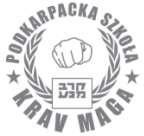 Podkarpacka Szkoła Krav Maga --- Andrzej Płazawww.kravmaga-podkarpacie.pl